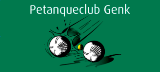 Wintertornooi PC GENKBinnenpleinen gelegen Melbergstraat 1 B te GenkOp zaterdag 21 april 2018Doubletten H/HG Seniors 50+4 rondes (zonder finale)Maximum 18 ploegen: vol = volMixen toegelatenLicentie verplicht                                                                9 eerste ploegen krijgen prijsDeelneming : 5 € per persoonAanvang : 13h00De wedstrijden worden gespeeld volgens het laatste officieel reglement van PFV Limburg.Het tuchtreglement van de PFV is van toepassing.Inlichtingen en inschrijvingen te laatste op 03 april 2018 via :Schevenels Justin:  Gsm 0478. 19 31 48Justin.schevenels@telenet.be